§13008.  Educator preparation program data1.  Definitions. [PL 2017, c. 235, §7 (RP); PL 2017, c. 235, §41 (AFF).]2.  Data collection.  The department shall collect data relating to educator preparation programs, including but not limited to the following information with respect to each educator preparation program:A.  The number of program completers;  [PL 2011, c. 635, Pt. B, §1 (NEW).]B.  The number of program completers who pass the teacher qualifying examinations under section 13032 and the number of those who attain a professional teacher certificate in the State;  [PL 2017, c. 235, §8 (AMD); PL 2017, c. 235, §41 (AFF).]C.  The number of program completers who proceed from a conditional certificate to a professional certificate; and  [PL 2017, c. 235, §8 (AMD); PL 2017, c. 235, §41 (AFF).]D.  The number of program completers who are teaching in schools in this State 3 and 5 years after they complete that educator preparation program.  [PL 2011, c. 635, Pt. B, §1 (NEW).][PL 2017, c. 235, §8 (AMD); PL 2017, c. 235, §41 (AFF).]3.  Report.  The department shall annually report the data collected under this section to the Governor, the state board and the joint standing committee of the Legislature having jurisdiction over education matters.[PL 2011, c. 635, Pt. B, §1 (NEW).]SECTION HISTORYPL 2011, c. 635, Pt. B, §1 (NEW). PL 2017, c. 235, §§7, 8 (AMD). PL 2017, c. 235, §41 (AFF). The State of Maine claims a copyright in its codified statutes. If you intend to republish this material, we require that you include the following disclaimer in your publication:All copyrights and other rights to statutory text are reserved by the State of Maine. The text included in this publication reflects changes made through the First Regular and First Special Session of the 131st Maine Legislature and is current through November 1, 2023
                    . The text is subject to change without notice. It is a version that has not been officially certified by the Secretary of State. Refer to the Maine Revised Statutes Annotated and supplements for certified text.
                The Office of the Revisor of Statutes also requests that you send us one copy of any statutory publication you may produce. Our goal is not to restrict publishing activity, but to keep track of who is publishing what, to identify any needless duplication and to preserve the State's copyright rights.PLEASE NOTE: The Revisor's Office cannot perform research for or provide legal advice or interpretation of Maine law to the public. If you need legal assistance, please contact a qualified attorney.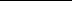 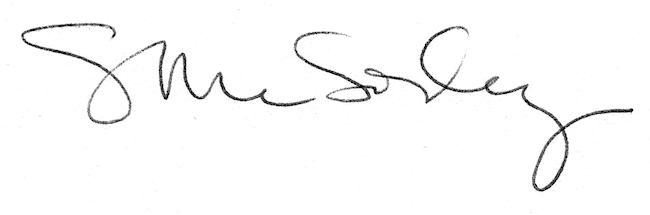 